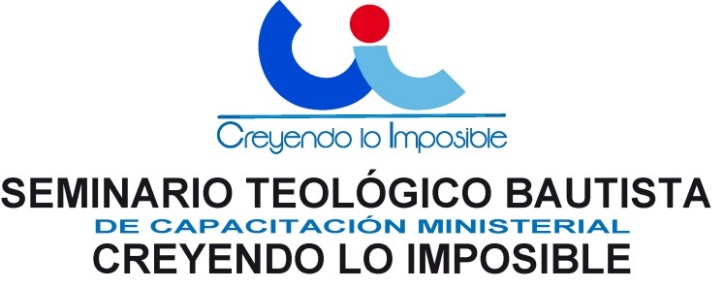 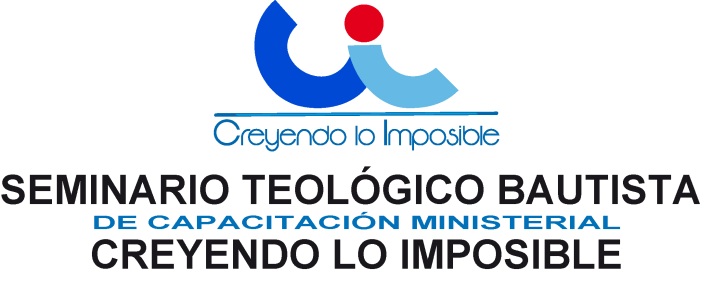                   Fotografía                   SOLICITUD DE ADMISIÓN  OTOÑO 2024Llene por completo esta solicitud con letra de molde o a través de su computadora. Con esta información le contactaremos si fuere necesario.EBI:  ON LINE y PRESENCIAL  UMAD: ON LINE__________________________________________________________________________________CDMX, a ______ de ______________________________  del 20_____.A. INFORMACIÓN GENERAL DEL ASPIRANTE: +Nombre completo: ______________________________________________________________________________________________                                                    Apellido Paterno                      Apellido Materno                                 Nombre(s)Correo electrónico: ___________________________________________________________. Nacionalidad: __________________.Lugar de Nacimiento: _________________________________________. Fecha de Nacimiento: ______  / ______  / _______                                                                                                                                                                                                                                                     Día          Mes            Año}Dirección: _____________________________________________________________________________________________________.                                       Nombre de la calle               No. exterior          No. InteriorColonia: ______________________________. Localidad: ___________________________. Ciudad: ___________________________. Estado: _________________.C.P.: ____________. Teléfono fijo: ___________________________________________. Teléfono Celular: _____________________________________.B. INFORMACIÓN GENERAL DE LA IGLESIA EN LA QUE SE CONGREGA:Nombre de la iglesia: ___________________________________________________________________________________________. Dirección completa: _____________________________________________________________________________________________. Teléfono ________________________________.   Ministerio en que sirve: _____________________________________________.C. INDIQUE EL NIVEL DE ESTUDIOS QUE DESEA CURSAR:____ (EBI) Certificado de Estudios Bíblicos en Liderazgo  (8 Cursos)____  (EBI) Diploma de Estudios Bíblicos en Liderazgo (15 Cursos)____ (EBI) Bachillerato Teológico de Estudios Bíblicos en Liderazgo  (30 Cursos)____ (EBI) Licenciatura en Teología de Estudios Bíblicos en Liderazgo. (36 Cursos)____ (UMAD) Licenciatura en Teología (38 Cursos)________________________________________________________Nombre y Firma del solicitante__________________________________________________________________Su trámite de Admisión puede realizarlo: Directamente en las oficinas de la Iglesia, calle Zarco 50. Alcaldía Guerrero. CDMX, Teléfonos: 55-5566-1876, 55-5566-9163. Whatsapp: 55-4698-8085. A través de correo Electrónico: admisiones@creyendoloimposible.org.mx  (Incluyendo los documentos de inscripción, y el donativo).La información recabada en esta y todas las solicitudes relacionas con nuestro Seminario será tratada conforme al Aviso de Privacidad del Seminario. 